بسمه تعالیاطلاعیه چگونگی و مراحل ثبت نام ورودیهای جدید در تمام مقاطع تحصیلیپذیرفتهشدن دانشجویان ورودی جدید را در دانشگاه تبریز، تبریک عرض نموده و آرزومندیم طی ایام تحصیل در دانشگاه تبریز (دانشکده فنی و مهندسی مرند)، شاهد پیشرفت شما عزیزان در عرصههای علمی و معرفتی باشیم.بخش 1) ثبتنام دانشجویان ورودی جدیدبه استحضار پذیرفتهشدگان محترم کلیه مقاطع تحصیلی دانشکده فنی و مهندسی مرند میرساند تمامی مراحل ثبتنام بصورت کاملا الکترونیکی و غیرحضوری است و نیازی به مراجعه حضوری پذیرفتهشدگان به دانشکده مربوطه وجود ندارد. ثبتنام طی دو مرحلهی «ثبت نام الکترونیکی» و «ارسال مدارک فیزیکی از طریق پست بصورت پیشتاز» توسط دانشجو طی مراحل ذیل انجام خواهد شد.برای ثبتنام و اجازه حضور در کلاسها، پذیرفتهشدگان عزیز باید تمامی مراحل زیر را طی دو مرحلهی «ثبت نام الکترونیکی» و «ارسال مدارک فیزیکی از طریق پست بصورت پیشتاز» با دقت کامل به اتمام رسانند. در صورت عدم اتمام مراحل ثبتنام در هر دو مرحله، دانشجو مجوز حضور در کلاسهای الکترونیکی را دریافت نخواهد کرد. دقت نمایید که ثبتنام پذیرفتهشدگان در دانشگاه یک امر ضروری، حساس و زمانبر است. توصیه میشوند پذیرفتهشدگان در تهیه مدارک و انجام صحیح مراحل ثبتنام، صبور و کوشا باشند. در صورت وجود مغایرت میان مدارک ارائهشده از طریق ثبتنام الکترونیکی و مدارک ارسالشده از طریق پست پیشتاز با اطلاعات سازمان سنجش آموزش کشور، در هر مرحله از تحصیل، ثبتنام دانشجویان کان لم یکن تلقی شده و طبق مقررات با دانشجو رفتار خواهد شد. 1-1) ثبتنام الکترونیکیمراحل ثبتنام الکترونیکی به شرح ذیل میباشد. دقت نمایید بدون تکمیل اطلاعات هر مرحله، نمیتوانید مرحله بعد را مشاهده نمایید. ورود به یکی از آدرس های الکترونیکی زیر:http://95.80.160.83/samaweb/login.aspxhttp://marsama.tabrizu.ac.ir/samaweb/login.aspxhttp://217.219.141.2/samaweb/Login.aspxورود به سامانه آموزشی دانشکده فنی و مهندسی مرند با انجام مراحل زیر:انتخاب «دانشجویان جدیدالورود» به عنوان «نوع کاربری»وارد نمودن کد ملیوارد کردن شماره داوطلبی کنکور به عنوان «کلمه عبور». پس از ورود به سامانه، منوی سمت راست صفحه به صورت زیر نمایش داده خواهد شد.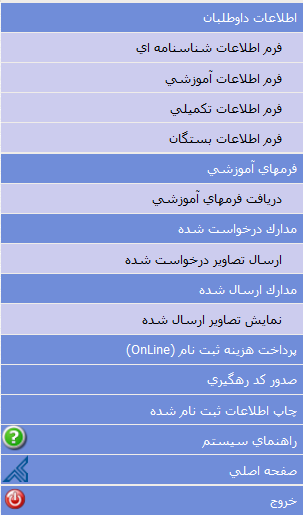 با توجه به منوهای تصویر فوق، لازم است پذیرفتهشدگان در خصوص تکمیل سایر مراحل ثبتنام به ترتیب اقدام نمایند.تکمیل «اطلاعات داوطبان»بخشهای «فرم اطلاعات شناسنامهای»، «فرم اطلاعات آموزشی»، «فرم اطلاعات تکمیلی»، و «فرم اطلاعات بستگان» را به ترتیب مشاهده نمایید. در هر قسمت، تعدادی از اطلاعات شما نوشتهشده و تعدادی از اطلاعات قابل ویرایش میباشند. اطلاعات قابل ویرایش را تکمیل نمایید.در هر مرحله، پس از تکمیل اطلاعات هر بخش، بر روی گزینهی «ذخیره»، و سپس بر روی گزینهی «مرحله بعد» کلیک نمایید. دریافت فرمهای مورد نیاز از قسمت «فرمهای آموزشی»فرمهای مورد نیاز را از این قسمت دریافت نمایید. فرمها باید پس از پرینت، با خط خوانا و خودکار آبی رنگ تکمیل شده، و سپس بصورت واضح اسکن شده و در مرحله بعد، یعنی مرحله «ارسال تصاویر درخواست شده» بارگذاری شوند.تکمیل تمامی فرمهای برای همه پذیرفتهشدگان اجباری نبوده و داوطلبان باید با توجه به نوع دوره (روزانه یا شهریهپرداز)، سهمیه قبولی (منطقه ۱ یا مناطق 2 و 3) و سایر مشخصات فرمها را دریافت و تکمیل نمایند.بارگذاری مدارک لازم از قسمت «مدارک درخواست شده»جزئیات مربوط به مدارک مورد نیاز برای بارگذاری در سامانه را از بخش 2 این راهنما، مطالعه نمایید. فرمهای تکمیلشده مرحله قبل و سایر مدارک ذکرشده در بخش ۲ این راهنما را در این قسمت بارگذاری نمایید.  لازم است پذیرفتهشدگان محترم مدارک را قبل از اقدام به ثبتنام الکترونیکی بصورت کامل تهیه نمایند.  مسئولیت ثبت اطلاعات نادرست و یا تکمیل ناقص فرمها، برعهده پذیرفتهشدگان میباشد.بررسی «مدارک ارسال شده»مدارکی را که در مرحله قبل در سامانه بارگذاری کردهاید را از این قسمت مشاهده و بررسی نمایید. در صورت تایید مدارک ارسالشده، به مرحلهی بعد بروید. در صورت نیاز به هرگونه تغییر، به مرحلهی قبل رفته و مدارک را اصلاح نمایید.پرداخت هزینه ثبتنامدانشجویان شهریهپرداز باید قسمتی از هزینه نیمسال را پرداخت نمایند. دقت نمایید مبلغ پرداختی به عنوان مبلغ علیالحساب شهریه دریافت میگردد و مابقی مبلغ بدهکاری شهریه ثابت یا متغیر، در طول نیمسال از سامانه سما دریافت خواهد شد. ضمنا مبلغ ثبتنامی به هیچ عنوان قابل استرداد نمیباشد، بنابراین پس از تصمیم قطعی نسبت به ثبتنام و پرداخت هزینه اقدام نمایید. پرداخت هزینه بصورت الکترونیکی انجام میشود.صدور کد رهگیریپذیرفتهشدگان پس از تکمیل تمامی مراحل فوق، باید از این قسمت کد رهگیری دریافت نمایند. عدم دریافت کد رهگیری به منزله عدم تکمیل ثبتنام الکترونیکی میباشد. لذا پذیرفتهشدگان باید پس از تکمیل مراحل ثبتنام، از صدور کد رهگیری اطمینان حاصل نمایند. تصویر کد رهگیری را ذخیره نموده و پس از پرینت آن، به همراه سایر مدارک ذکرشده در بخش 2 این راهنما، به آدرس پستی دانشکده ارسال نمایید. پس از صدور کد رهگیری، شماره دانشجویی شما نمایش داده خواهد شد. این شماره دانشجویی، شماره دانشجویی شما تا اتمام تحصیل در دانشکده فنی و مهندسی مرند میباشد.حداقل 2 روز کاری پس از تکمیل ثبتنام الکترونیکی، و پس از بررسی و تایید مدارک ارسالشده توسط آموزش دانشکده، میتوانید از طریق نشانی:  http://marsama.tabrizu.ac.ir/samaweb/login.aspx  با عنوان دانشجو با واردکردن شماره دانشجویی و کد ملی به عنوان «رمز عبور» وارد سامانه آموزشی شده و واحدهای نیمسال جاری را مشاهده نمایید.  (مخصوص آقایان) ثبت درخواست معافیت تحصیلی نظام وظیفه و اخذ معافیت تحصیلیپذیرفتهشدگان مشمول میتوانند با مطالعه بخش 5 این راهنما، مراحل اخذ معافیت تحصیلی را مطالعه و اجرا نمایند. 2-1) ارسال مدارک فیزیکی از طریق پست بصورت پیشتازلازم است تمامی مدارک بارگذاری در مرحلهی 5 از بخش 1-1 (ثبتنام الکترونیکی)، به همراه مدارک ذکرشده در بخش 2 این راهنما، از طریق پست پیشتاز حداکثر تا تاریخ 15/08/1399 به نشانی دانشکده محل قبولی ارسال شود. آدرس و اطلاعات تماس دانشکدههای دانشگاه تبریز در بخش 6 این راهنما درج شده است. لازم به ذکر است در صورت عدم دریافت مدارک تا تاریخ مذکور، ثبتنام دانشجویان کان لم یکن تلقی شده و دانشجویان حق شرکت در کلاسها را نخواهند داشت  و طبق مقررات با دانشجو رفتار خواهد شد.بخش 2) مدارک لازم جهت بارگذاری در سامانهقبل از تهیه فایلهای اسکن مدارک، به نکات زیر دقت نمایید. رعایت نکردن هر کدام از این نکات باعث خواهد شد فرایند بارگذاری مدارک در سامانه ثبتنام به درستی انجام نگیرد.توجه 1: اسکن مدارک باید بصورت رنگی انجام گرفته و رزولوشن فایلهای اسکنشده نباید از 300 dpi بیشتر باشد. ضمنا، حجم فایلهای اسکنشده نباید بیشتر از 300 KB باشد.توجه 2: دقت فرمایید مدارک مورد نیاز باید الزاما بصورت روشن و خوانا اسکن شوند. از آپلود عکس تهیهشده توسط گوشی موبایل جدا خودداری شود. توجه 3: تکمیل فرمها اجباری میباشد و بدون بارگذاری مدارک لازم و تکمیل فرمها، امکان تکمیل ثبتنام میسر نخواهد شد.1-2) مدارک مورد نیاز برای ثبتنام در تمامی مقاطع تحصیلیعکس پرسنلی دیجیتالیاسکن مدرک نظام وظیفه (مخصوص آقایان)اسکن کارت ملیاسکن صفحه اول شناسنامهاسکن آخرین مدرک تحصیلیاسکن کارنامه آخرین مقطع فارغالتحصیلی2-2) مدارک مورد نیاز برای ثبتنام به تفکیک مقطع قبولی پذیرفتهشدگانلازم است دانشجویان محترم، علاوه بر مدارک ذکر شده در بخش 2-1، مدارک مورد نیاز ذکرشده در دستورالعمل ثبتنام صادرشده از طرف سازمان سنجش آموزش کشور را تهیه و در سامانه بارگذاری نمایند. این مدارک، از طریق وبسایت سازمان سنجش آموزش کشور به نشانی http://sanjesh.org همچنین از طریق اطلاعیههای وبسایت دانشکده فنی و مهندسی مرند در خصوص دانشجویان ورودی جدید، به اطلاع پذیرفتهشدگان عزیز خواهد رسید. ضمنا، فرمهای مورد نیاز طی مرحلهی  4 در بخش 1-۱ این راهنما، قابل دریافت خواهند بود.بخش 3) تکمیل کارنامه سلامت روان و کارنامه سلامت جسملازم است تمامی دانشجویان از جمله دانشجویان ورودی جدید، «کارنامه سلامت روان» و «کارنامه سلامت جسم» را با ورود به سامانه سجاد از طریق لینکهای زیر تکمیل نمایند. دانشجویان محترم اگر قبلا در سامانه مذکور ثبتنام کردهاند، با نام کاربری و رمز عبور قبلی خود وارد شوند. چنانچه دانشجویان قبلا ثبت نام نکردهاند، ابتدا مراحل ثبتنام را طبق راهنمای درج شده در سامانه مذکور، تکمیل نمایند و سپس از طریق آیكون ورود، وارد سامانه شده و پرسشنامهها را تكمیل نمایند. لازم به ذکر است تکمیل تمامی صفحات و پرسشنامهها، ضروری است.بخش 4) انتخاب واحد، زمان شروع و نحوه شرکت در کلاسهای الکترونیکیزمان شروع کلاسهای ورودیهای جدید از طریق اطلاعیه‌های درجشده در وبسایت دانشگاه تبریز(دانشکده فنی و مهندسی مرند) به اطلاع دانشجویان محترم خواهد رسید. انتخاب واحد دانشجویان ورودی جدید از طریق آموزش دانشکدهها انجام شده و دانشجویان محترم میتوانند حداقل 2 روز کاری پس از تکمیل مراحل ثبتنام الکترونیکی و پس از بررسی و تایید مدارک توسط آموزش دانشکده، با ورود به سامانه آموزشی دانشکده فنی و مهندسی مرند از طریق نشانی : http://marsama.tabrizu.ac.ir/samaweb/login.aspx از دروس نیمسال اول سال تحصیلی 1400-1399 مطلع شوند. با توجه به تاخیر چند هفتهای در شروع کلاسهای دانشجویان ورودی جدید نسبت به سایر دانشجویان دانشکده فنی و مهندسی مرند ، جهت جبران عقب افتادگی دروس، کلاسهای جبرانی برگزار خواهد شد. زمان کلاسهای جبرانی از طریق اطلاعيههای آتی اعلام خواهد شد. تمامی کلاسها بصورت الکترونیکی و غیرحضوری برگزار خواهند شد. دانشجویان عزیز میتوانند اطلاعات لازم در خصوص نحوهی ورود و شرکت در کلاسهای الکترونیکی را با مطالعه دقیق راهنماهای لازم که در نشانی https://vu.tabrizu.ac.ir/fa  درج شده است، کسب نمایند. پس از مطالعه دقيق فايل‌های راهنما، دانشجويان عزيز برای ورود و شرکت در کلاسهای مجازی از طريق نشانی lms.tabrizu.ac.ir  اقدام خواهند نمود که نام کاربری و کلمه عبور اولیه کليه دانشجويان شماره دانشجويي ایشان میباشد. توصيه میشود دانشجویان با توجه به فايلهای راهنما در اولين ورود نسبت به تعويض کلمه عبور و تنظيم ايميل اقدام نمايند.بخش 5) نحوه درخواست معافیت تحصیلی نظام وظیفه و مراحل اخذ آن (مخصوص آقایان)پس از سپریشدن حداقل ۳ روز کاری از تکمیل ثبتنام و اخذ شماره دانشجویی، لازم است دانشجویان مشمول که نیاز به درخواست معافیت تحصیلی از سازمان وظیفه عمومی دارند، زمان ثبت نام الکترونیکی از قسمت فرمهای در خواست شده و یا از سایت دانشکده فنی و مهندسی مرند (https://marandtech.tabrizu.ac.ir/fa) قسمت امور آموزشی_فرمهای آموزشی، فرم اخذ معافیت تحصیلی را پرینت گرفته پس از تکمیل در پیام رسان واتساپ به شماره تلفن 09143910972 (آقای اکبری) ارسال نمایند. فرم مربوطه پس از امضاء توسط مسئول مربوطه از پیام رسان واتساپ به دانشجو ارسال خواهد شد و دانشجو پس از دریافت فرم ظرف مدت 3 روز کاری به همراه سایر مدارک به پلیس10+ مراجعه نموده و رسید ماخوذه از مر کز پلیس 10+ را از طریق پست پیشتاز به آدرس دانشکده تا تاریخ 15/08/99 ارسال خواهد کرد.عدم دریافت مدارک درخواستی توسط آموزش دانشکده به منزله انصراف دانشجو از تحصیل تلقی می باشد، دانشجو مذکور در سیستم سماء غیر فعال خواهد شد و دانشجو حق شرکت در کلاسهای الکترونیکی را نخواهد داشت.متقاضیان دریافت معافیت تحصیلی باید هنگام مراجعه به دفاتر پلیس 10+ مدارک لازم را نیز ارائه دهند. مدارک مورد نیاز عبارتند از:یک قطعه عکس 4×3اصل و کپی کارت ملیاصل و کپی از صفحات شناسنامهبرگه درخواست معافیت تحصیلی (که از طریق سامانه مدیریت درخواستها دریافت شده است)برگه انصراف (مخصوص دانشجویان انصرافی)در صورت داشتن گذرنامه اصل آن به همراه کپیبخش 6) آدرس پستی و اطلاعات تماس با آموزش دانشکده فنی و مهندسی مرندفهرست مطالبصفحهبخش 1) ثبتنام دانشجویان ورودی جدید11-1) ثبتنام الکترونیکی22-1) ارسال مدارک فیزیکی از طریق پست بصورت پیشتاز4بخش 2) مدارک لازم جهت بارگذاری در سامانه۴1-2) مدارک مورد نیاز برای ثبتنام در تمامی مقاطع تحصیلی۴2-2) مدارک مورد نیاز برای ثبتنام به تفکیک مقطع قبولی پذیرفتهشدگان5بخش 3) تکمیل کارنامه سلامت روان و کارنامه سلامت جسم۵بخش 4) انتخاب واحد، زمان شروع و نحوه شرکت در کلاسهای الکترونیکی۵بخش 5) نحوه درخواست معافیت تحصیلی نظام وظیفه و مراحل اخذ آن (مخصوص آقایان)۶بخش 6) نشانی پستی و اطلاعات تماس با آموزش دانشکده فنی و مهندسی مرند۷ورود به سامانه تکمیل «کارنامه سلامت روان»  ◄◄◄https://portal.saorg.ir/mentalhealth/ورود به سامانه تکمیل «کارنامه سلامت جسم» ◄◄◄https://portal.saorg.ir/physicalhealth/ سامانه آموزشی دانشکده فنی مرند  ◄◄◄http://95.80.160.83/samaweb/login.aspxhttp://marsama.tabrizu.ac.ir/samaweb/login.aspxhttp://217.219.141.2/samaweb/Login.aspxراهنمای تنظیمات و نحوه ورود به کلاسهای الکترونیکی  ◄◄◄https://vu.tabrizu.ac.ir/faسامانه شرکت در کلاسهای الکترونیکی  ◄◄◄lms.tabrizu.ac.irنام دانشکدهنام دانشکدهدانشکده فنی و مهندسی مرنددانشکده فنی و مهندسی مرنددانشکده فنی و مهندسی مرندآدرس پستی دانشکدهآدرس پستی دانشکده آذربایجان شرقی – مرند – بلوار عباسی - دانشکده فنی و مهندسی مرند کد پستی: 5413889741 آذربایجان شرقی – مرند – بلوار عباسی - دانشکده فنی و مهندسی مرند کد پستی: 5413889741 آذربایجان شرقی – مرند – بلوار عباسی - دانشکده فنی و مهندسی مرند کد پستی: 5413889741ردیفنام و نام خانوادگینام و نام خانوادگیپست سازمانیشماره تلفن تماس (با پیششمارهی 041)1آقای ابراهیم اکبری لیواریآقای ابراهیم اکبری لیواریمدیر آموزش دانشکده42263300 -42235899 -42260003داخلی 2112خانم معصومه اسماعیلیخانم معصومه اسماعیلیکارشناس مسئول رشته های مهندسی عمران، تکنولوژی نقشه برداری و مهندسی اجرائی عمران42263300 -42235899 -42260003داخلی 2043خانم فاطمه جهدیخانم فاطمه جهدیکارشناس رشته های ریاضیات و کاربردها، کاردانی عمران و مهندسی نقشه برداری42263300 -42235899 -42260003داخلی 239